PRENOTAZIONE “IL MULINO” DI PIOSSASCO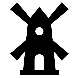 								Alla c.a. Mulino ad Artedistribuzione@mulinoadarte.comLa/Il sottoscritta/oCHIEDE L’UTILIZZO DEL SEGUENTE LOCALEper il giorno …./…../……. dalle ore ………   alle ore …… per svolgere la seguente attività: per uso ricorsivo      dal ……………………..  al ………………………………□ Incontro		□ Lezione		□ Festa	□ Mostra 	□ Conferenza□ Dibattito 		□ Manifestazione	□ altra attività (specificare) ………………………DICHIARAdi provvedere al pagamento di quanto dovuto;di provvedere alla riconsegna delle chiavi nella giornata successiva all’utilizzo;di essere informata/o, ai sensi del G.D.P.R. UE n. 2016/679, che i dati personali raccolti saranno trattati, anche con strumenti informatici, esclusivamente nell’ambito del procedimento per il quale la presente dichiarazione viene resa.Piossasco, …………………								        Firma del Legale Rappresentante								         …………………………………MODALITÁ DI PAGAMENTO TARIFFE:Al fine di ritenere valida la prenotazione bisogna effettuare entro 15 giorni dopo la prenotazione della sala il pagamento del preventivo mezzo bonifico all’IBAN: IT22T0848730440000180101151 [Banca di  Cherasco]con causale (che verrà inserita anche sulla fattura):Compenso per supporto tecnico-logistico ed il nome della vostra associazione.A seguito  del bonifico deve essere inviata alle seguenti mail la ricevuta di pagamento: distribuzione@mulinoadarte.com e amministrazione@mulinoadarte.com Dati per la fatturazione:denominazione:         …………………………………sede legale:         …………………………………P.I:              …………………………………C.F.:         …………………………………In caso di annullamento della prenotazione la quota non verrà restituita.Per informazioni: info@mulinoadarte.com - 3703259263Piossasco, …………………								        Firma del Legale Rappresentante								         …………………………………COGNOMECOGNOMENOMENOMERESIDENTE AVIA E N. CIVICOVIA E N. CIVICON. TEL./CELL.INDIRIZZO E-MAILINDIRIZZO E-MAILINDIRIZZO E-MAILINDIRIZZO E-MAILINDIRIZZO E-MAILIn qualità di    □  Privato  o  Legale Rappresentante della   □  Impresa     □ Partito Politico     □ Associazione      □ Iscritta all’Albo Associazioni                                    □ Non iscritta all’Albo Associazioni   In qualità di    □  Privato  o  Legale Rappresentante della   □  Impresa     □ Partito Politico     □ Associazione      □ Iscritta all’Albo Associazioni                                    □ Non iscritta all’Albo Associazioni   In qualità di    □  Privato  o  Legale Rappresentante della   □  Impresa     □ Partito Politico     □ Associazione      □ Iscritta all’Albo Associazioni                                    □ Non iscritta all’Albo Associazioni   CON SEDE AVIA E N. CIVICON. TEL./CELL.□ SALA TEATRALE –IL  MULINO (max 217 persone)□ FOYER – IL MULINO (max 100 persone)□ CORTILE ESTERNO (max 200 persone)□ ATTREZZATURE (costo aggiuntivo)………………………………………………………….